How to Hold a Decent ConversationCommunication is key in every aspect of life, but it’s crucial in the workplace. Whether you are a small business owner, a manager or an employee, you require communication skills to further your career. Learning to be a good conversationalist is not as difficult as you might think, but it does require practice. This course covers different strategies for you to learn to relax and have a great conversation with practically anybody. Whether it's the speech you deliver in the boardroom, the level of attention you give your spouse when they are talking with you, or the look you give the cat, it all means something. Because successful conversations are so important in business as well as your personal life, this course is beneficial to all.customised training to fit your culture and your needs,at your premisesWorkshop Objectives: Understand what communication is and how it can happenIdentify barriers to communication and how to overcome themPractice how to speak on the spot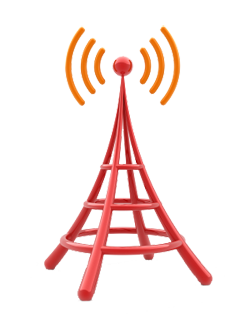 Listen actively and effectivelyAsk good questionsAdeptly converse and network with othersIdentify and mitigate precipitating factorsEstablish common ground with othersUse “I” messages